Julie Fioretti, débute le chant lyrique à l’âge de 14 ans après des études de violon et de piano. Elle se forme à Paris sous la direction d'Armande Olivier et se perfectionne par la suite auprès de Mireille Alcantara et d’Howard Crook.Complice régulière de Fuoco E Cenere, elle crée plusieurs programmes avec l'ensemble et est également la vedette de Complètement Toqué célébration musicale et théâtrale du savoir faire culinaire français.Ces collaborations lui permettent de se produire en Amérique du Nord (Festivals de Miami, Montréal, Ottawa, Vancouver, Victoria, Jacksonville) et dans les grandes villes européennes.Apres avoir intégré l’atelier lyrique d’Opera Fuoco, elle recrée le rôle de Silvera dans Zanaida, opéra longtemps cru perdu de Johann Christian Bach, au Bachfest de Leipzig. Cette production a ensuite voyagé à la Cité de la musique à Paris, au Teatru Manoel de La Valette à Malte, et au Konzerthaus de Vienne, où « l’enchantement de Julie Fioretti, avec son timbre léger et limpide et une technique impeccable » a été salué par la critique. L’enregistrement de Zanaida, qui s’est fait en live au Théâtre de Saint-Quentin-en-Yvelines, est paru en première mondiale en octobre 2012 chez Zig-Zag Territoires/Outhere.Ces dernières années ont été marquées par un deuxième prix auprestigieux Concorso Renata Tebaldi à San Marino et par la sortie de sonpremier enregistrement en soliste: Judith & Esther, destins divins, avecl'ensemble Fuoco e Cenere. Elle collabore pour la première fois avec Amandine Beyer et son ensemble Gli Incogniti au Ma festival de Bruges.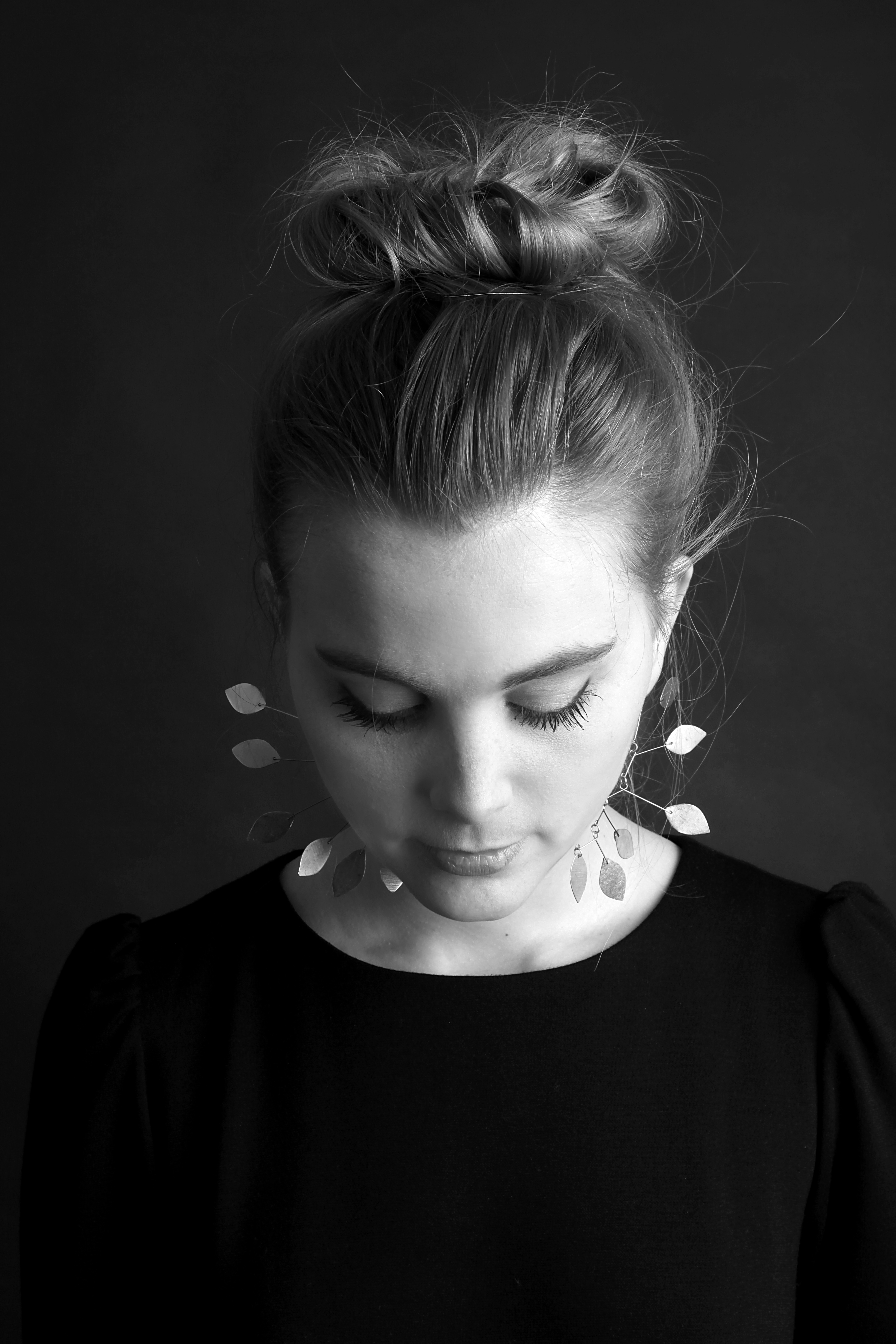 